INDICAÇÃO Nº 3551/2014Sugere ao Poder Executivo Municipal reparo na camada asfáltica na Av. Alfredo Contato próximo ao nº 625 bairro Jd. São Fernando.Excelentíssimo Senhor Prefeito Municipal, Nos termos do Art. 108 do Regimento Interno desta Casa de Leis, dirijo-me a Vossa Excelência para sugerir que, por intermédio do Setor competente, seja executado o reparo na camada asfáltica na Av. Alfredo Contato próximo ao nº 625 bairro Jd. São Fernando, neste município. Justificativa:O asfalto no local indicado cedeu em torno do bueiro, com isso a tampa do bueiro ficou elevada e os veículos procuram desviar deste obstáculo gerando risco de acidentes.Munícipes procuraram este vereador solicitando urgente o reparo na camada asfáltica visando melhorar a segurança e as condições do transito no local.Plenário “Dr. Tancredo Neves”, em 11 de Outubro de 2014.ALEX ‘BACKER’-Vereador-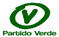 